  DMQE - LINGUA FRANCESE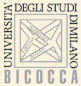 GRAMMAIRE I – LES ARTICLES INDETERMINES (UN  masculin), UNE (féminin), DES (masc + fém.)Ce sont …… gouvernements autoritaires.……. anciennes cultures primitives il ne reste rien.La santé publique ……. français s’améliore.…… large consensus a eu lieu sur cette décision.…… seule unité a été identifiée.On ne peut effectuer ce travail en …… journée.……. informations circulent à ce sujet sur Internet.Aucun ….. problèmes n’a été encore résolu.…… grave maladie s’est déclarée à bord.…… passagers ont dû rester à terre après l’interdiction de vol des Boeing 737 Max.Les lycéens se sont réunis dans toute l’Europe pour ….. grande manifestation contre le réchauffement climatique en Europe et dans le monde.…..spécialiste pourra vous donner  …..  conseils précieux pour investir en bourse.La demande s’est élargie d’….. façon excessive…. journaliste a réalisé …. série d’articles très intéressants sur ce sujet.Ce sont ….. dépenses improductives.Il faudra ajouter …. ressources supplémentaires pour répondre aux besoins.Nous voulons …… réforme urgente ….. droits ….. minorités. Vous m’avez donné  ….. idées neuves en cette matière.Je ne veux pas …… tweets mais ….. actions concrètes !…… nuages de récession s’amoncellent sur l’économie européenne.Derrière les pertes de la SNCF, ……. raisons d’espérer.Ne pensez pas qu’il existe …. solution simple à ……. problèmes complexes.N° 2 – LES ARTICLES DETERMINES (LE masculin , LA féminin, L’ devant voyelle initiale ou H muet, LES masc- + fém.):1) ……. Histoire le dira.2) Je ne vois pas  …… solutions à court terme n matière de dette publique.3) …… Allemands n’ont pas vu arriver …. profonde crise de l’automobile thermique.4) ….. Brexit risque de provoquer …. chute (caduta) de Boris Johnson après celle de Madame Theresa May.5) …. Chef de l’État a prononcé un discours sur …. nouvelles technologies environnementales.6) …. nouvelle directrice a imposé des économies de fonctionnement.7) Tu n’as donc pas rencontré …… ami que tu cherchais ?8) …. guépard est …. animal le plus rapide sur terre.9) ….. sanctions  commerciales américaines pourraient frapper ….Europe  et …..Italie.10) Ce n’est pas ….. bonne manière de procéder.11) ……..Italie a été …… première nation européenne à être touchée par le Coronavirus.12) ……. industries automobiles doivent graduellement abandonner …. moteur thermique et passer à …. traction électrique.13) …...entreprises françaises soulignent …. difficultés à recruter de …… main-d'œuvre.14) …… activité économique ralentit dans …. pays qui affrontent l’épidémie de coronavirus.N° 3 – L’ARTICLE CONTRACTE1) Si vous partez ……………… Etats-Unis, dites-le-moi.2) Va acheter du café …. supermarché, s’il te plaît.3) La dépression atmosphérique se déplace …….. Est.4) C’est …… mois de février qu’a lieu  le Carnaval.5) Des consignes sévères ont été données …. candidats.6) Cet appartement est loué ……… année.7) Je fais référence ……….. affaire du vin au méthanol.8) Nous irons peut-être ….. Brésil l’été prochain.9) C’est …… participantes qu’il faut s’adresser.10) L’enseignement en ligne sera présenté ….. étudiants dès le mois de mars.11) De la stagflation ……….. déflation, il n’y a qu’un pas.12) L’accès ….. crédit immobilier est de plus en plus difficile.MasculinSingulier :à +le = AU, A L’FémininA La, A L’Pluriel :à + les = AUXà + les = AUX